Peer-review nomination form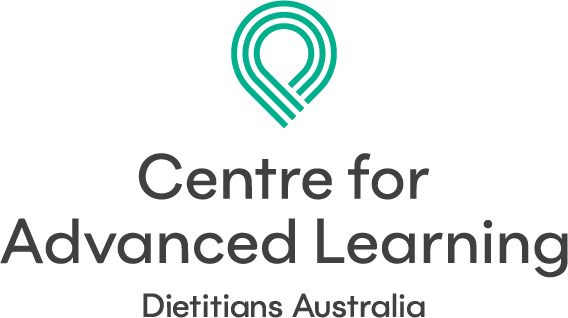 DetailsDetailsChecklist and consent_____________________________________________Signature and DatePeer Review Guidelines
1. Agreeing to act as a peer reviewer
Before agreeing to act as a peer reviewer, please ensure that you have the expertise required to review the content. The peer review process is essential to the course development process as it ensures the integrity and quality of education provided by DA.

If you believe you have a conflict of interest in reviewing the content, please discuss potential conflicts with the CAL Manager.  Ensure that you have enough time to properly review the content. If you need more time, please discuss this at the time of acceptance or as potential delays arise. If you are unable to complete the review, please let us know as soon as possible. There are no negative consequences for refusing to review a paper.2. Confidentiality 
Content provided to you for review are confidential. The content should not be distributed in any way and no details about the content should be discussed with anyone except with the CAL Manager.After you have completed the peer review process, we ask that you carefully dispose of the content; this includes deleting any soft copy from electronic storage systems such as email, computer hard drives or network servers.3. The review process
You will be sent an email with a copy of the content. After reading and assessing the content, you will be asked to comment on aspects including, but not limited to:Learning objectives: Does the content meet the learning objectives?Level of interactivity (practical learning): Is there a sufficient level of interactivity to ensure engagement and knowledge retention? Are scenarios and practical examples relevant and appropriate?Evidenced based (theoretical learning): Does the course content reflect the current level of evidence?Pre-reading list: Is the suggested pre-reading list appropriate?Referencing: Is referencing both in-text and at the end consistent and as per Vancouver Referencing System?CAL uses a double-blind peer review process, so you will not be told who the authors are and your review will be given anonymously to the writer.  The possible recommendations are described below:Accept – the content is suitable with no alterations.Minor Revision – there are small changes that are considered essential and that the writer can be relied upon to make.Major Revision – significant problems have been identified that the writer must respond to.4. Feedback
Your comments should reflect your unique perspective as an experience APD and focus on what can be done to improve the content, even if it is already of high quality. Please make your suggestions as specific, detailed and constructive as possible.There is a section for comments to the author and another section for confidential comments to the CAL Manager. NameClick here to enter textAddressClick here to enter textEmailClick here to enter textPhone Click here to enter textAffiliationsClick here to enter textArea(s) of practiceClick here to enter textSetting Private Practice Clinical Research Other: please provide more informationYears of experienceClick here to enter textAdvanced APD status Yes NoConflict of interest to disclose? Yes NoI understand that all personal details outlined in this form are kept confidential and securely stored on the DA internal server. Yes NoI understand that I may not be called as a peer-reviewer. Yes NoI understand that this application is not binding.  If called for a peer-review opportunity, I can choose to accept or decline without question. Yes NoIf I accept to peer-review, I understand that it is voluntary (without renumeration, unless otherwise). Yes NoIf I accept to peer-review, I understand that all content I review is strictly confidential and must be destroyed once feedback is given. Yes NoI understand that all content I review cannot be shared or discussed. Yes NoI have read and understood the guidelines outlined below. Yes NoI have attached the following to my application Cover letter (outlining reason(s) for application) Current CV (outlining history of expertise in identified area) 2-3 References